Landelijk moodboard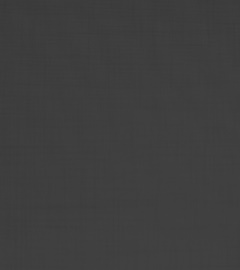 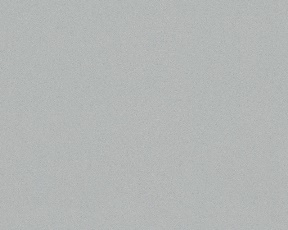 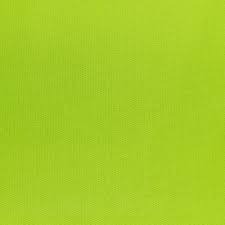 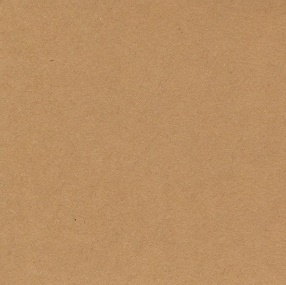 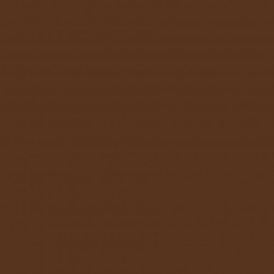 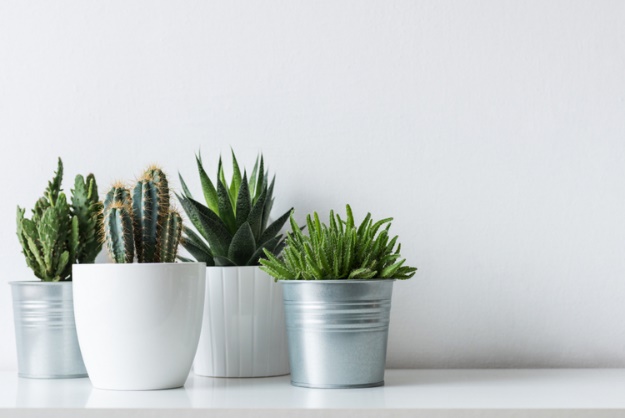 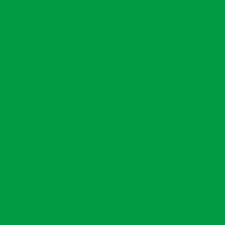 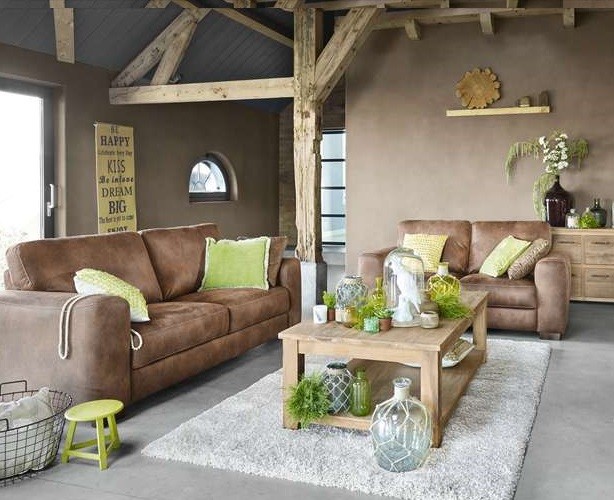 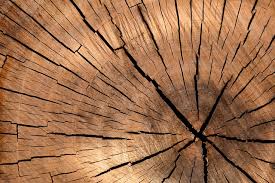 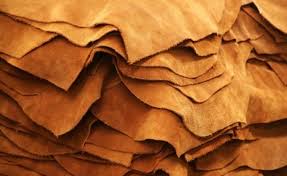 